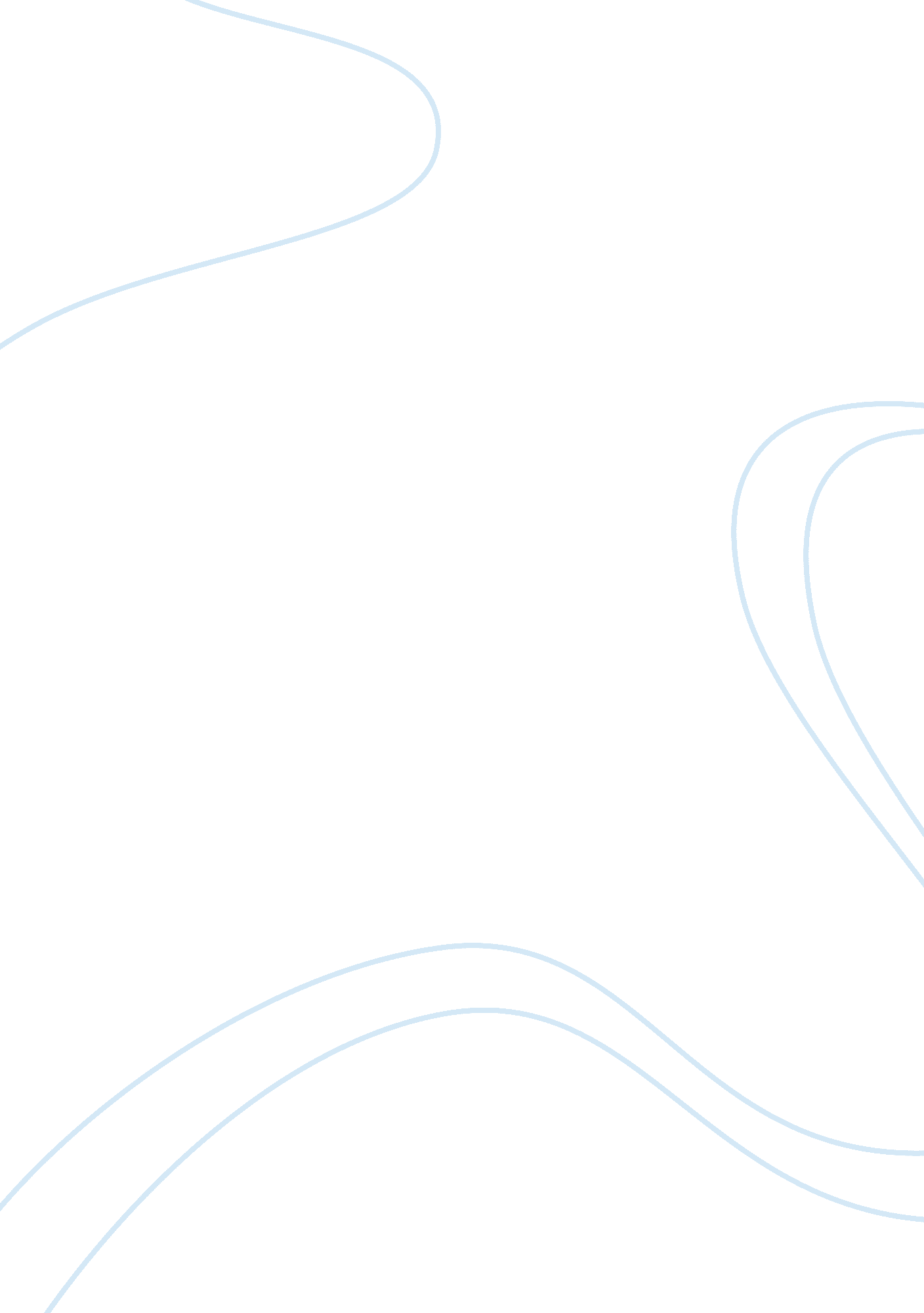 Ukraine transit country, were seriously harmed. european consumers’Business, Industries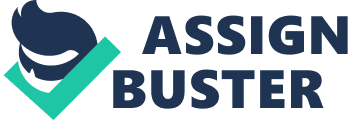 Ukraineand Russia gas dispute since the year January 2009 was considered as the mosthumorless of its type. The two sides did not agree on a price which they wouldlike to buy Russian gas as well as did not concur on a levy for the transportof Russian gas to the Europe from Ukraine prior the previous assertions expiredon 2008.  However, Russian gas exports toUkraine was discontinued. Nevertheless, exports to sixteen EU Countries, aswell as Moldova were considerably decreased and later cut off totally. Conveyances to both Ukraine as well as other European nations start again on 20thJanuary 2008 following the successfully validation of new ten-year contracts. The utmost pretentious nations in the Balkans encountered a humanitarian backup, with parts of the masses inadequate to heat their houses. Critical economic hitches, however not of a humanitarian type, were likewise triggered in Hungary as wellas Slovakia. The cataclysm has extensive outcomes. Russia’s status as asupplier to Europe and Ukraine’s notoriety as a transit country, were seriouslyharmed. European consumers’ endeavors to diversify away from Russian gas, whichhas already been discussed, yet hardly acted on, might be relied upon forstrengthening. Activities that diversify transit away from Ukraine, for example, the North Stream in addition to South Stream pipelines, are probably to beprioritized. Additionally, restructuring of the Ukrainian gas segment may alsobe expected. Themain objective of this paper is to outlines the background to, and immediatecauses as well as course of the crisis between Russia and Ukraine. The studywill offer an understanding of the two sides’ readiness to allow thedisagreement to damage their relationship with European consumers. It talksabout the role of economic and political factors in the crisis, as well assurveys the likely result of the dispute. due to the pace of these events, it shouldbe remembered that this paper only contains information accessible up to 10thFebruary 2009. Theanalysis of this paper is based largely on material collected from theInternet, however, it was possible to choose a qualitative approach which makesuse of descriptions. Data collected can be observed but not measured. Thisresearch has followed the historical method on the premise that Russia andUkraine Energy Disputes can best be understood within the system of secondarydata studies of a historical context. LITERATURE REVIEWBACKGROUND OF THE ISSUES Therelationship started in Soviet times when the foundation for Ukrainian industryand related urban development was equipped with gas as the fundamental energysource. In the 1960s this came basically from Ukraine’s own onshore fields; however, these went into decline in the 1970s, also by the time the SovietUnion separated up in 1991, Ukraine was intensely reliant on gas from thewestern Siberian fields. However, Russia was almost totally reliant on Ukraine forgas transit to Europe nations, the pipelines having been erected on theassumption that the both nations would continue to collaborate under the Sovietumbrella (Pirani, S. 2009). Thepost-Soviet economic drop in both Russia and Ukraine during 1991–97 increasedthis mutual reliance. For Russia, European gas deals were a crucial wellspringof reliable revenue in tough circumstances; Ukraine “ along with otherCommonwealth of Independent States (CIS) importers” struggled to pay for gasyet had no chance of supplanting it as a fuel source. A cycle of issues betweenRussia and Ukraine continued through the 1990s: substantial scale of deliveriesto Ukraine of gas at prices which presumably did not by any means cover costsof conveyance; aggregation of Ukrainian debts to Russia, connected to domesticnon-payment; burglary of gas from the transit framework; as well as Russianpressure on Ukraine to trade value in the transit network as well as to thestorage facilities for gas debts. The consequence of the disputes led Russia tocut off supplies to Ukraine on many occasions during the 1990s (Stern, J, 2005). 